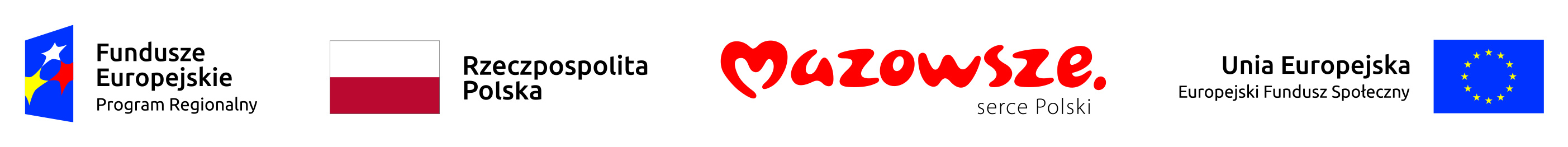 objętość dokumentu linkowanego:452 KBczcionka: Arial 11załącznik nr 1 do zapytania ofertowego………………………………………………………………………………………………………………………(pełna nazwa/firma, adres, w zależności od podmiotu: NIP/PESEL, KRS/CEiDG)reprezentowany przez:…………………………………………………………………………………………(imię, nazwisko, stanowisko/podstawa do  reprezentacji)F O R M U L A R Z     O F E R T Y1. Przystępując do udziału w postępowaniu o zamówienie publiczne oświadczamy, że:a) zapoznaliśmy się z zapytaniem ofertowym i nie wnosimy do niego zastrzeżeń oraz przyjmujemy warunki w nim zawarte;b) uważamy się za związanych niniejszą ofertą na czas wskazany w zapytaniu ofertowym;c) pozyskaliśmy wszystkie informacje pozwalające na sporządzenie oferty oraz wykonanie w/w zamówienia;d) zawarte postanowienia we wzorze umowy zostały przez nas zaakceptowane i zobowiązujemy 
się w przypadku przyznania nam zamówienia do zawarcia umowy w miejscu i terminie wyznaczonym przez Zamawiającego.Oferta została złożona na .............. stronach podpisanych i kolejno ponumerowanych 
od nr........ do nr .......Wszelką korespondencję w sprawie niniejszego postępowania należy kierować na poniższy adres: ….......................................................................... tel. ............................ faks ..........................adres e-mail do korespondencji elektronicznej ….........................................................................…Uprzedzony o odpowiedzialności karnej oświadczam, że załączone do oferty dokumenty opisują stan prawny i faktyczny, aktualny na dzień złożenia oferty (art. 233 k.k.).Oświadczam, że wypełniłem obowiązki informacyjne przewidziane w art. 13 lub art. 14 RODO wobec osób fizycznych, od których dane osobowe bezpośrednio lub pośrednio pozyskałem w celu ubiegania się o udzielenie zamówienia publicznego w zapytaniu ofertowym pn. „Zorganizowanie i przeprowadzenie kursu zawodowego w zakresie prawa jazdy (Kat. B, Kat. C₁ z kwalifikacją wstępną, Kat. C z kwalifikacją wstępną oraz kat. C i C+E łącznie z kwalifikacją wstępną) wraz z egzaminem państwowym na potrzeby uczestników projektu „Start 
w samodzielność” znak sprawy  ZD.254.15.2020.1) rozporządzenie Parlamentu Europejskiego i Rady (UE) 2016/679 z dnia 27 kwietnia 2016 r. 
w sprawie ochrony osób fizycznych w związku z przetwarzaniem danych osobowych i w sprawie swobodnego przepływu takich danych oraz uchylenia dyrektywy 95/46/WE (ogólne rozporządzenie o ochronie danych) (Dz. Urz. UE L 119 z 04.05.2016, str. 1).Jako zasadnicze załączniki będące integralną częścią niniejszej oferty, a wynikające z zapytania ofertowego załączamy wszystkie wymagane dokumenty i oświadczenia:wypełniony i podpisany formularz oferty (załącznik nr 1 do zapytania ofertowego);wykaz wykonanych usług (załącznik nr 2 do zapytania ofertowego);informacja o zleceniu wykonania przedmiotu zamówienia podwykonawcom - (załącznik nr 3 do zapytania ofertowego) – jeżeli dotyczy;pełnomocnictwo lub inny dokument określający zakres umocowania do reprezentowania wykonawcy, treść pełnomocnictwa musi jednoznacznie określać czynności, co do wykonywania których pełnomocnik jest upoważniony, o ile ofertę składa pełnomocnik lub przedstawiciel wykonawcy;								   .....................................................								podpis i pieczęć upoważnionej osoby**osoby figurującej lub osób figurujących w rejestrach uprawnionych do zaciągania zobowiązań 
w imieniu Wykonawcy lub we właściwym upoważnieniu. Każda ewentualna poprawka w formularzu ofert musi być parafowana przez osobę upoważnionąPrzedmiot zamówienia„Zorganizowanie i przeprowadzenie kursu zawodowego w zakresie prawa jazdy (Kat. B, Kat. C₁ z kwalifikacją wstępną, Kat. C z kwalifikacją wstępną oraz kat. C i C+E łącznie z kwalifikacją wstępną) wraz z egzaminem państwowym na potrzeby uczestników projektu „Start w samodzielność”ZamawiającyPOWIATOWE CENTRUM POMOCY RODZINIE w Legionowie1. Cena ofertowa brutto za zorganizowanie i przeprowadzenie kursu prawa jazdy Kat.B dla 29 osóbgdzie:cena ofertowa brutto za udział w kursie/ prawa jazdy kat. B 1 uczestnika wynosi .................................złsłownie: ............................................................................................................................
2. Cena ofertowa brutto za zorganizowanie i przeprowadzenie kursu prawa jazdy Kat. C1 z kwalifikacją wstępną) dla 1  osoby3. Cena ofertowa brutto za zorganizowanie i przeprowadzenie kursu prawa jazdy Kat. C z kwalifikacją wstępną przyspieszoną dla 4 osóbgdzie:cena ofertowa brutto za udział w kursie/ prawa jazdy Kat. C z kwalifikacją wstępną przyspieszoną 1 uczestnika wynosi .................................złsłownie: ..............................................................................................................................4. Cena ofertowa brutto za zorganizowanie i przeprowadzenie kursu prawa jazdy Kat. C i C+E łącznie z kwalifikacją wstępną dla 1 osoby5. Cena ofertowa brutto za badanie lekarskie dla 29 osób  Kat. B gdzie:cena ofertowa brutto za badanie lekarskie 1 uczestnika kursu  Kat. Bwynosi .................................złsłownie: ..............................................................................................................................6. Cena ofertowa brutto za badanie lekarskie  dla 1 osoby Kat. C1 z kwalifikacją wstępną) 7. Cena ofertowa brutto za badanie lekarskie dla 4 osób  Kat. C z kwalifikacją wstępną przyspieszonągdzie:cena ofertowa brutto za badanie lekarskie 1 uczestnika kursu Kat. C z kwalifikacją wstępną przyspieszonąwynosi .................................złsłownie: ............................................................................................................................8. Cena ofertowa brutto za badanie lekarskie  dla 1 osoby Kat. C i C+E łącznie z kwalifikacją wstępną9. Cena oferowana brutto za badanie psychologiczne dla 1 osoby Kat. C1 z kwalifikacją wstępną10. Cena oferowana brutto za badanie psychologiczne dla 4 osób Kat. C z kwalifikacją wstępną przyspieszonągdzie:cena ofertowa brutto za badanie psychologiczne 1 uczestnika kursu Kat. C z kwalifikacją wstępną przyspieszonąwynosi .................................złsłownie: ............................................................................................................................11. Cena oferowana brutto za badanie psychologiczne dla 1 osoby Kat. C i C+E łącznie z kwalifikacją wstępną12. Cena ofertowa brutto za opłacenie egzaminu państwowego teoretycznego dla  29 osób  Kat. Bgdzie:cena ofertowa brutto za udział 1 uczestnika  w egzaminie państwowym teoretycznym Kat. B wynosi .................................złsłownie: ............................................................................................................................13. Cena ofertowa brutto za opłacenie egzaminu państwowego teoretycznego dla 1 osoby  Kat. C1 z kwalifikacją wstępną14. Cena ofertowa brutto za opłacenie egzaminu państwowego teoretycznego dla 4 osób  Kat. C z kwalifikacją wstępną przyspieszonągdzie:cena ofertowa brutto za udział 1 uczestnika  w egzaminie państwowym teoretycznym Kat. C z kwalifikacją wstępną przyspieszoną wynosi .................................złsłownie: ............................................................................................................................15. Cena ofertowa brutto za opłacenie egzaminu państwowego teoretycznego dla 1 osoby Kat. C i C+E łącznie z kwalifikacją wstępną16. Cena ofertowa brutto za opłacenie egzaminu państwowego praktycznego dla 29 osób  Kat. Bgdzie: cena ofertowa brutto za udział 1 uczestnika  w egzaminie państwowym praktycznym  Kat. B wynosi .................................złsłownie: ............................................................................................................................17. Cena ofertowa brutto za opłacenie egzaminu państwowego praktycznego dla 1 osoby  Kat. C1 z kwalifikacją wstępną18. Cena ofertowa brutto za opłacenie egzaminu państwowego praktycznego dla 4 osób  Kat. C z kwalifikacją wstępną przyspieszonągdzie:cena ofertowa brutto za udział 1 uczestnika  w egzaminie państwowym praktycznym (Kat. C z kwalifikacją wstępną) wynosi .................................złsłownie: ............................................................................................................................19. Cena ofertowa brutto za opłacenie egzaminu państwowego praktycznego dla 1 osoby  Kat. C i C+E łącznie z kwalifikacją wstępną )20. Cena ofertowa brutto za całość zamówienia /suma poz. 1+2+3+4+5+6+7+8+9 +10+11+12+13+14+15+16+17+18+19).................................złsłownie: ......................................................................................................................................................…...................................złsłownie: ......................................................................................................................................................…...................................złsłownie: ......................................................................................................................................................…...................................złsłownie: ......................................................................................................................................................…...................................złsłownie: ......................................................................................................................................................…..................................złsłownie: ......................................................................................................................................................…..................................złsłownie: ......................................................................................................................................................…..................................złsłownie: ......................................................................................................................................................…..................................złsłownie: ......................................................................................................................................................….................................złsłownie: ......................................................................................................................................................….................................złsłownie: ......................................................................................................................................................….................................złsłownie: ......................................................................................................................................................….................................złsłownie: ......................................................................................................................................................…................................złsłownie: ......................................................................................................................................................….................................złsłownie: ......................................................................................................................................................….................................złsłownie: ......................................................................................................................................................….................................złsłownie: ......................................................................................................................................................…................................złsłownie: ......................................................................................................................................................….................................złsłownie: ......................................................................................................................................................….................................złsłownie: ......................................................................................................................................................…..Informacje niezbędne do przeprowadzenia oceny ofert dla kryterium pn. „doświadczenie wykonawcy w zorganizowaniu i przeprowadzeniu kursów prawa jazdy Kat. B w ciągu ostatnich 3 lat przed upływem terminu składania ofert”Informacje niezbędne do przeprowadzenia oceny ofert dla kryterium pn. „doświadczenie wykonawcy w zorganizowaniu i przeprowadzeniu kursów prawa jazdy Kat. B w ciągu ostatnich 3 lat przed upływem terminu składania ofert”Dodatkowa/e usługa/i zorganizowania i przeprowadzenia kursu prawa jazdy Kat. B w ciągu ostatnich 3 lat przed upływem terminu składania ofert, każda dla nie mniej niż 15 uczestników, ponad minimum określone przez zamawiającego w Rozdziale C pn. „Istotne warunki zamówienia” ust. 1 zapytania ofertowego tj. ponad 2 usługi zorganizowania i przeprowadzenia kursu prawa jazdy Kat. B w ciągu ostatnich 3 lat przed upływem terminu składania ofert, w ramach każdej udział w kursie wzięło nie mniej niż 15 uczestników........................ (0, 1, 2, 3, 4) liczba zorganizowanych i przeprowadzonych kursów prawa jazdy Kat. B w ciągu ostatnich 3 lat przed upływem terminu składania ofert, każdy dla nie mniej niż 15 uczestników ponad minimum określone przez zamawiającego w Rozdziale C pn. „Istotne warunki zamówienia” ust. 1 zapytania ofertowego tj. ponad 2 usługi zorganizowania i przeprowadzenia kursu prawa jazdy Kat. B w ciągu ostatnich 3 lat przed upływem terminu składania ofert, w ramach każdej udział w kursie wzięło nie mniej niż 15 uczestników. (min. 1 kurs, max. 4 kursy)Uwaga 1: Jeżeli wykonawca nie przeprowadził kursu prawa jazdy Kat. B , każdy dla nie mniej niż 15 uczestników w ciągu ostatnich 3 lat przed upływem terminu składania ofert ponad minimum określone przez zamawiającego w Rozdziale C pn. „Istotne warunki zamówienia” ust 1 zapytania ofertowego tj. ponad 2 usługi zorganizowania i przeprowadzenia kursu prawa jazdy Kat. B  w ciągu ostatnich 3 lat przed upływem terminu składania ofert, w ramach każdej udział w kursie wzięło nie mniej niż 15 uczestników wpisuje „0”Uwaga 2: W przypadku gdy wykonawca w Formularzu oferty nie określił (nie wypełnił pola………...) dodatkowych usług, o których powyżej, lub wpisał więcej niż jedną cyfrę, to zamawiający przyzna 0 pkt. Uwaga 3: W przypadku gdy wykonawca w Formularzu oferty określił dodatkowe usługi w liczbie większej niż 4, o których powyżej, to zamawiający przyzna 10 pkt. Termin związania ofertądo dnia 12.10.2020 r.Podstawowy termin realizacji zamówieniaWykonawca zrealizuje przedmiot zamówienia w terminie od dnia podpisania umowy do 28.02.2021 r. 